PurposeTo start the CHESS Line Monitor GUI after it has been closed.Materials and Equipment NeededCHESS Beamline Control and Monitoring ComputerPrivate Network connectionSafetySafety Issues: noneProcedureClick the “CSS” logo on the Start bar to start Control Systems Studio.  (Fig. 1)Verify that the StartUp.opi file is open in the CSS Workspace.  (Fig. 2)Press the large green [START GUI] button to execute the launch script.  (Fig. 2)Beamline and device control windows will arrange themselves on monitors.  (Fig. 3)If windows fail to load properly:Close Control Systems Studio by clicking on a monitor and pressing <Alt + F4>.  Repeat for each monitor.  Repeat steps 1-3.If windows fail to load again, fill out a bug report form F-SFW-001 and report issues to computer group.Figures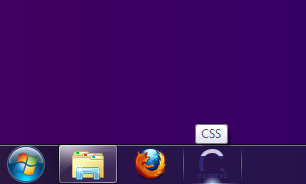 Fig. 1 – Click the CSS logo to launch Control Systems Studio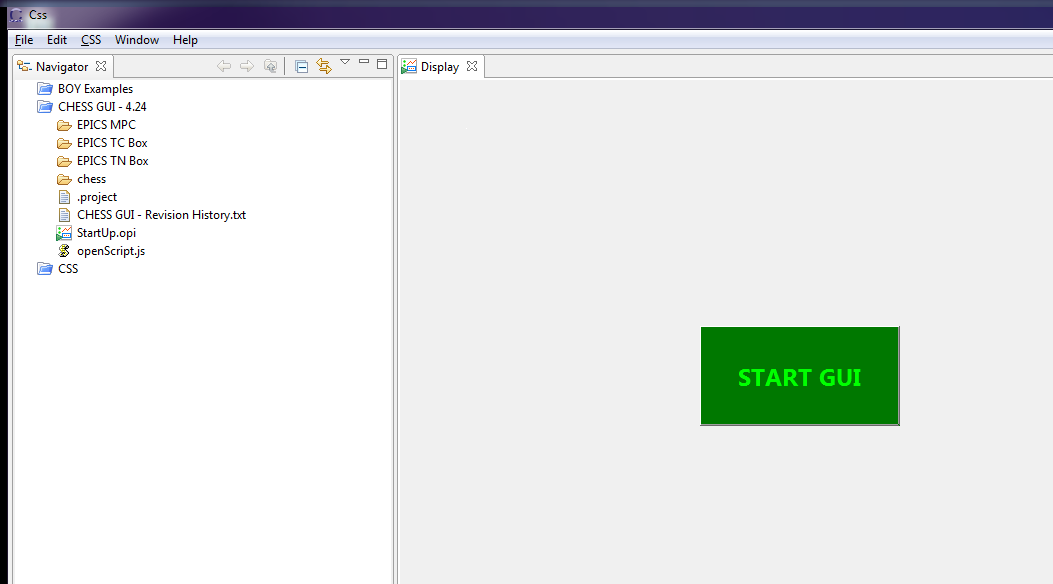 Fig. 2 – StartUp.opi is located in CHESS GUI - vNum/ directory and should be loaded automatically.  Press START GUI button to launch the program.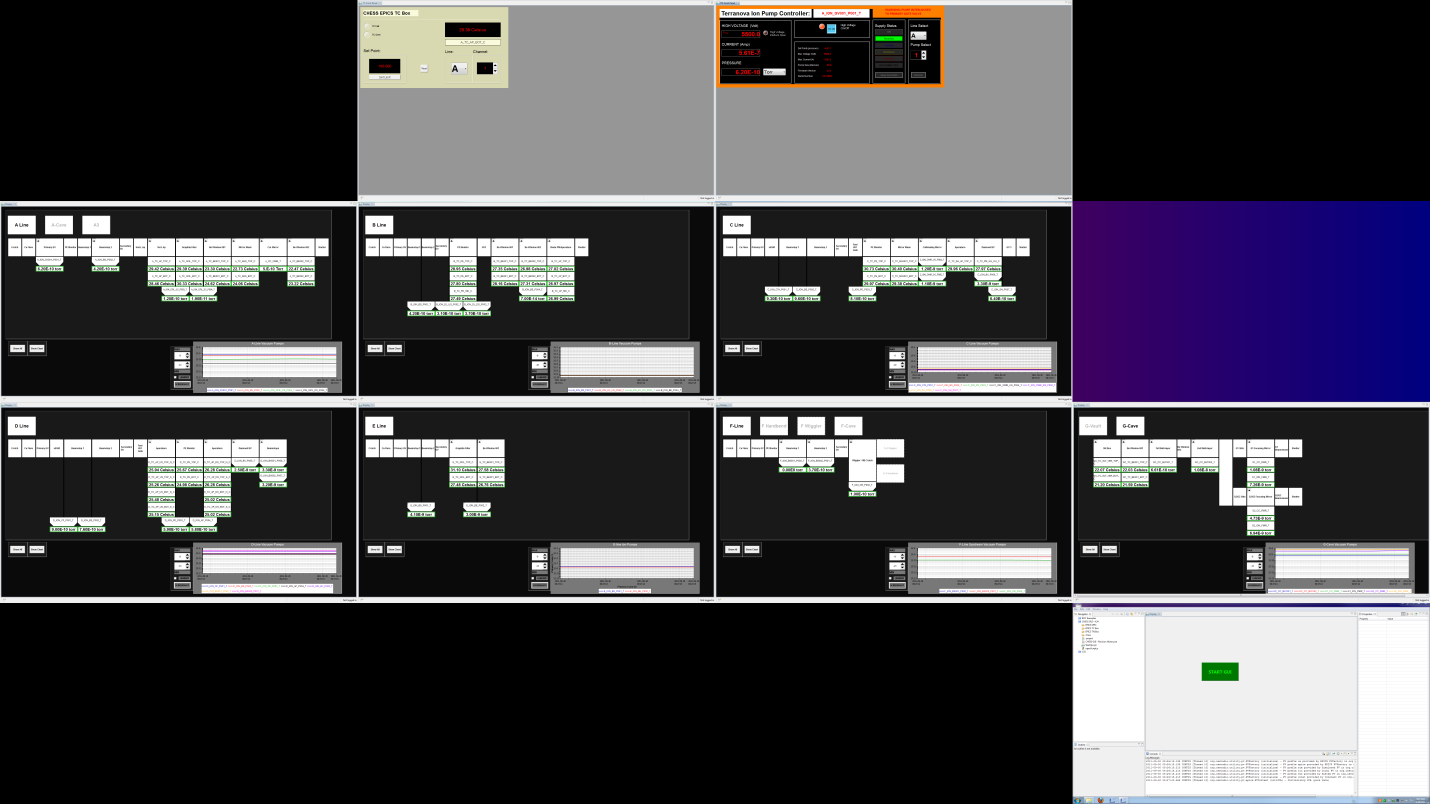 Fig. 3 – Beam Line Monitor Window arrangementRevision HistoryRev. 1 – Initial document (10/12/10 - ZB)Rev. 2 – New Startup Procedure (06/14/11 - ZB)Rev. 3 – New Startup Procedure.  Removed steps 2a, 3, 4.  Replaced Figures 1, 2, 3.  Removed figures 4, 5.   (09/30/11 - ZB)Rev. 4 – Added revised title block and headers to document.  Revised rev numbers starting from 1 (01/09/13 – ZB)Cornell High Energy Synchrotron SourceCornell High Energy Synchrotron SourceCornell High Energy Synchrotron SourceCornell High Energy Synchrotron SourceCornell High Energy Synchrotron SourceDoc#: SOP-COMP-001Procedure: CHESS Line Monitor GUI StartupProcedure: CHESS Line Monitor GUI StartupProcedure: CHESS Line Monitor GUI StartupPrepared by:  ZBRev.: 4Revision Date:  01/09/13Date Effective:01/09/13Date Expires:01/09/13Approved by: ZB